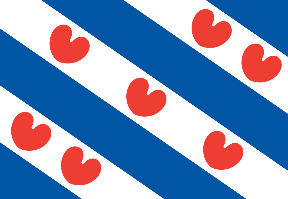 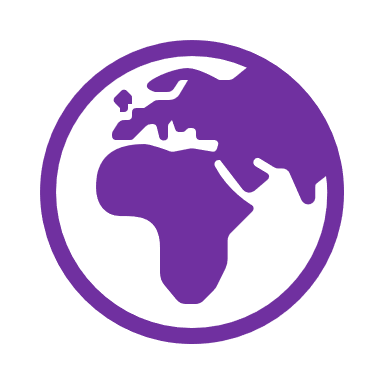 TheGlobal Citizenship and Multilingual CompetencesToolkit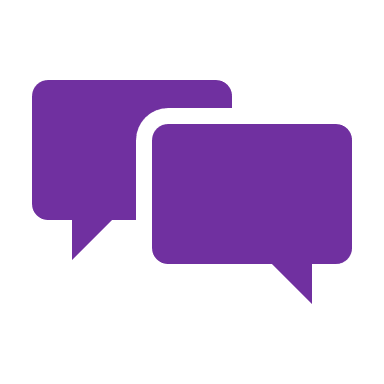 Teaching moduleDisclaimer: The European Commission support for the production of this publication does not constitute an endorsement of the contents which reflects the views only of the authors, and the Commission cannot be held responsible for any use which may be made of the information contained therein.​Unit 2:Ekofeardigens befoarderje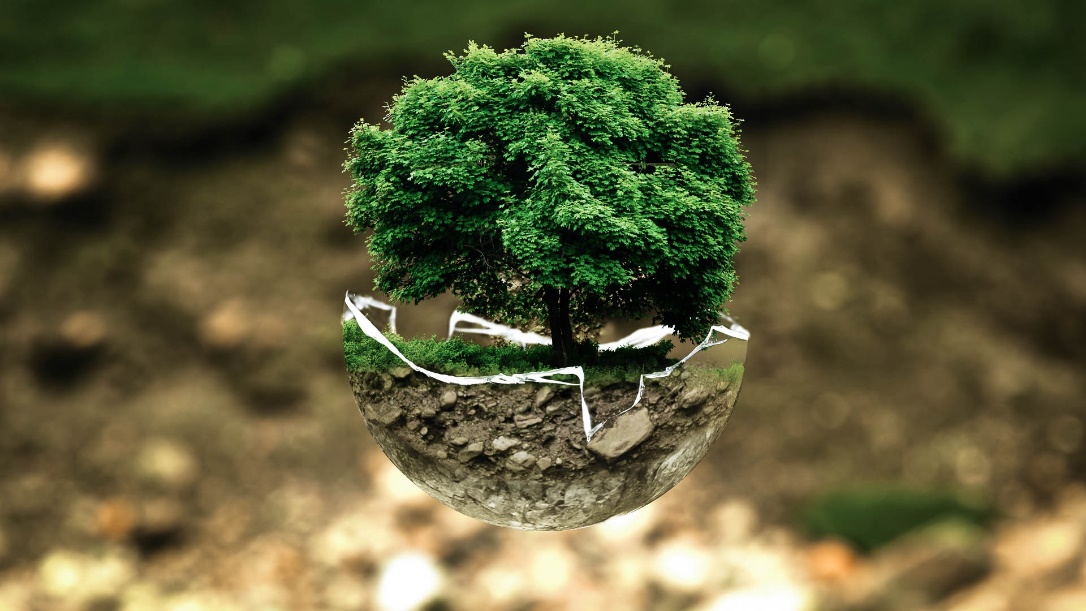 WurkblêdenYnhâldsopjefteWurkblêd A: 'It omslachpunt'							p. 4Wurkblêd B: Bedrige flora en fauna						p. 5Wurkblêd C: Rollespul								p. 6Wurkblêd D: Wêr bedarret dit?							p. 7Wurkblêd A				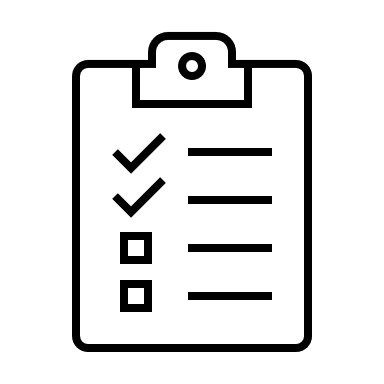 'It omslachpunt'Bring dy it filmke ‘The turning point’ wer yn ’t sin, tegearre mei dyn klasgenoat. As it nedich is, kinst it hjir weromsjen: https://www.youtube.com/watch?v=p7LDk4D3Q3U&list=PLLT1OZe-agIiakhDaKeq3z-FT6c9c9XDIHokker fan de folgjende miljeukwestjes komme oan ’e oarder yn de animaasje? Der is mear as ien antwurd mooglik. 1. Wetterfersmoarging2. Oerbefolking3. Oerkonsumpsje4. Fermindering fan fleis- en fiskkonsumpsje5. Oerbefisking6. Offalferwurking7. Untbosking8. Fermindering fan plestik- en papiergebrûk9. Klimaatopwaarming10. Smeltende iiskappen11. Luchtfersmoarging12. Soere rein13. Ferlies fan bioferskaat/útstjerren fan soarten14. Duorsume enerzjyWurkblêd B						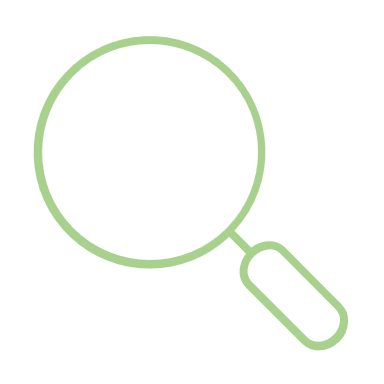 Bedrige flora en faunaSykje mei dyn groepke op ynternet nei ynformaasje oer de folgjende fragen. Dêrnei wurkest oan in presintaasje om dyn ûndersykswurk te dielen mei de klasse. Kies yn ’t foar oftst dy rjochtsje wolst op bisten of planten!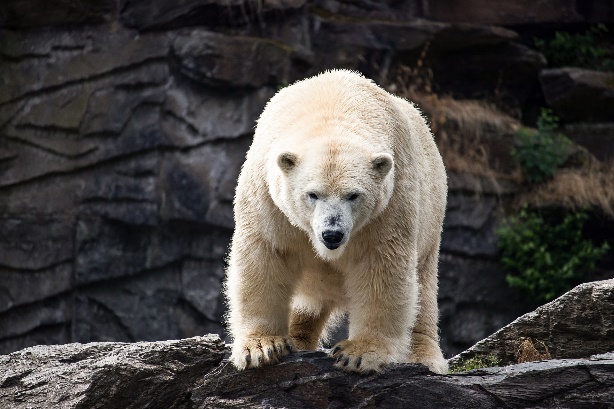 1. Hokker planten/bisten binne útstoarn?2. Hokker planten/bisten wurde mei útstjerren bedrige?3. Binne der bedrige bisten/planten by dy yn ’e buert?4. Wat binne de oarsaken fan dat útstjerren?5. Wat binne de gefolgen fan it útstjerren fan soarten foar it libben op ierde en foar minsken?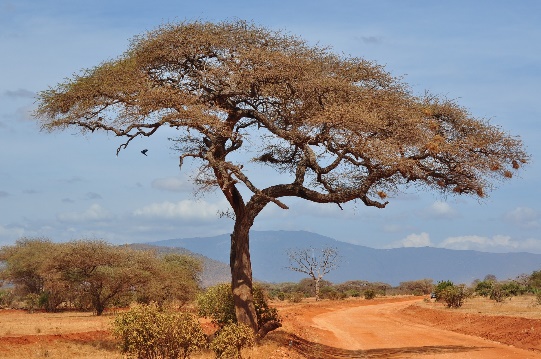 6. Wat kinne wy dwaan om it útstjerren fan soarten op te kearen? 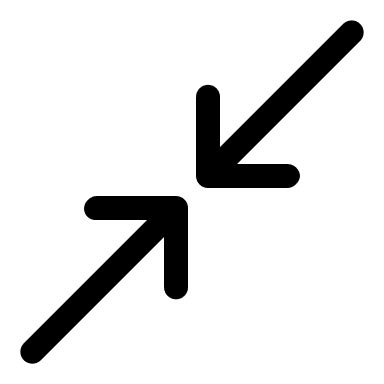 Wurkblêd C: RollespulWurkje yn twatallen. Kies in foarm fan fersmoarging mei it byhearrende senario. Bediskusjearje it ûnderwerp mei dyn klasgenoat, wêrby’t jim elk in stânpunt kieze (bygelyks, yn Senario 1 ferdigenet ien fan jim it autoriden, wylst de oar opkomt foar it iepenbier ferfier).Kom al redendielend mei safolle mooglik arguminten om dyn eigen kant fan de saak te ferdigenjen en tsjin it stânpunt fan dyn klasgenoat yn te gean. Tips: meitsje oantekeningen, wês elokwint... en fatsoenlik!Hâld der rekken mei dat dyn klasgenoat en do frege wurde kinne om jim debat op te fieren foar de klasse. Wurkblêd D						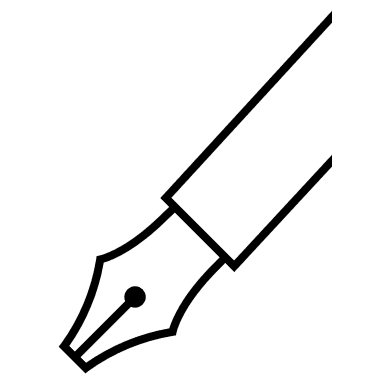 Wêr bedarret dit?Wat soarte ôffal hearre de ôfbylde objekten ta? Keppelje de folgjende plaatsjes oan it goede jiskefet ûnderoan de side.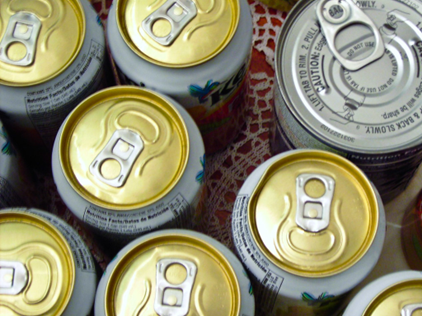 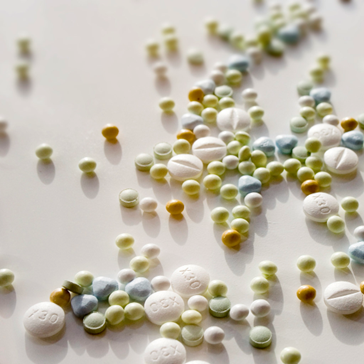 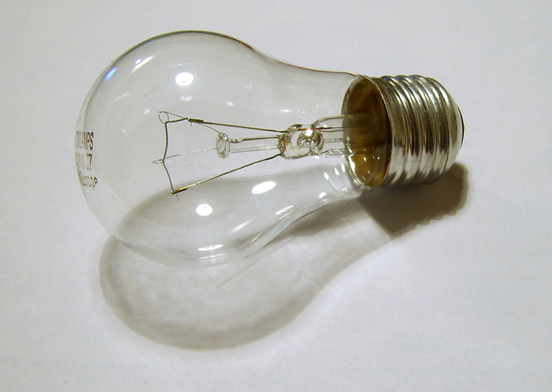 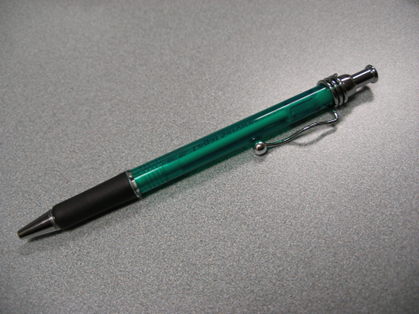 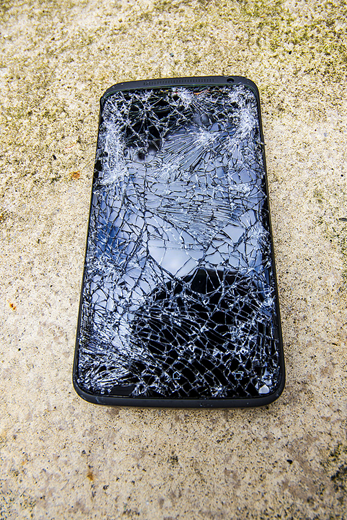 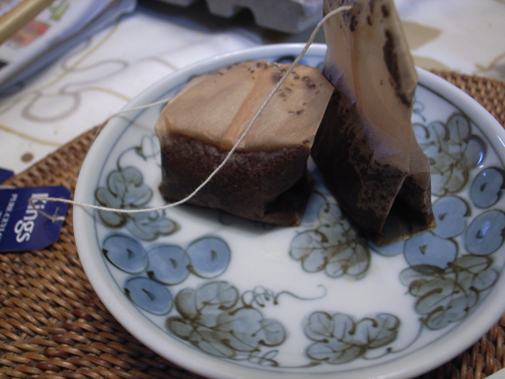 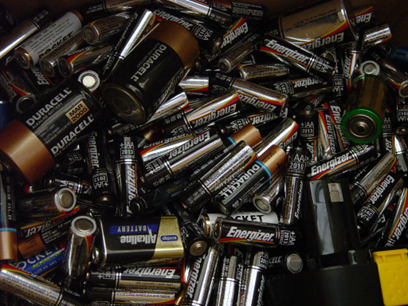 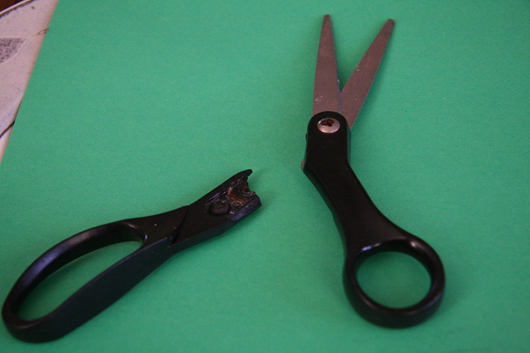 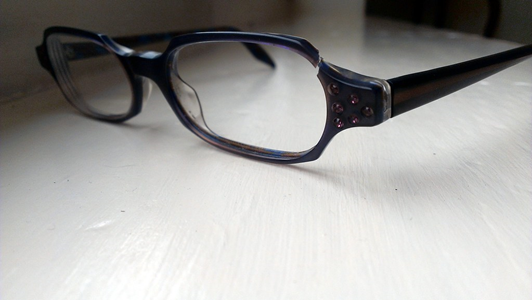 Papier 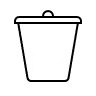 PlestikOrganyskGlêsMetaal RestElektroanysk ôffalMedisynôffalNei de miljeustrjitte